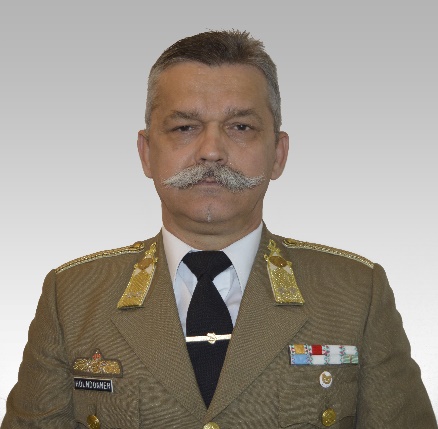 Hermann HolndonnerAddress: 1101 Bp., Hungária krt. 9-11
Email: holndonner.hermann@uni-nke.hu
Phone: +36 1 432 9000/ 29-151
Place and Date of Birth: Sopron (Hungary), 1961.
Nationality: HungarianPROFESSIONAL EXPERIENCEPROFESSIONAL EXPERIENCE2012-University of Public Service, Faculty of Military Siences and Officer Training, Department of Operations and Support, Instructor2007-2012Zrínyi Miklós National Defence University, Kossuth Lajos Faculty of Military Siences, Department of Operations and Support Instructor2006Ministry of Defence, Intel. Staff Officer2001-2005Zrínyi Miklós National Defence University, Kossuth Lajos Faculty of Military Siences, Department of Intelligence, Instructor1996-1998Kossuth Lajos Military College, Department of Intelligence, Teaching Assistant 1993-1996Zrínyi Milkós Military Academy, Student1989-1992Kossuth Lajos Military College, Department of Intelligence, Teaching Assistant 1988–1989Kossuth Lajos Military College, Department of Intelligence, Company Commander1986–198742. Military Intelligence Battalion (MIB), operation officer, Szombathely1984–198642. Military Intelligence Battalion (MIB), company commander, SzombathelyEDUCATIONEDUCATION2007-2008Language Course English2002-2006Zrínyi Miklós National Defence University Doctoral School of Military Siences1994-1996Zrínyi Milkós Military Academy Operational Officer 1993–1994Zrínyi Milkós Military Academy Staff Officer Course1991–1992Language Course German1980–1884Kossuth Lajos Military College, First Lieutenant, Intellignce Officer, Teacher of Pdagogy in primary Education STUDIES AND DEGREESOTHER ACADEMIC AND PROFESSIONAL ACTIVITIESOTHER ACADEMIC AND PROFESSIONAL ACTIVITIES2011Soldier of the Years (education)2011Service Merit Award Decorated With Laurel Wreath2010Service Medal for Flood Control2007Service Medal for Homeland Defence Gold degree2007Kossuth Lajos Military Sience Foundation (curator)2004Excellent Instrukror of Zrínyi Miklós National Defence University2004Service Medal for Homeland Defence Silver degree2002Officer’s Service Award II.degree (20 years)1994Officer’s Service Award III.degree (10 years)1989Service Medal for Homeland Defence Bronze degreeLANGUAGE SKILLSLANGUAGE SKILLSRussianadvanced levelGermanadvanced levelEnglishbasic level